Блог «Твой компьютер» Использование компьютера дома. СамообразованиеЭтот блог о том, как научиться работать на компьютере в домашних условиях. Советы для начинающих пользователей и пенсионеров.На блоге ведется большое число рубрик, в которых вы найдете советы по работе с текстом, с графикой, с интернетом. Здесь есть рекомендации по выбору принтера, ноутбука. Вы познакомитесь с приемами ускорения компьютера и повышения его безопасности. Здесь вы найдете  много полезной информации для себя.Как в ворде сделать вертикальный текст читай здесь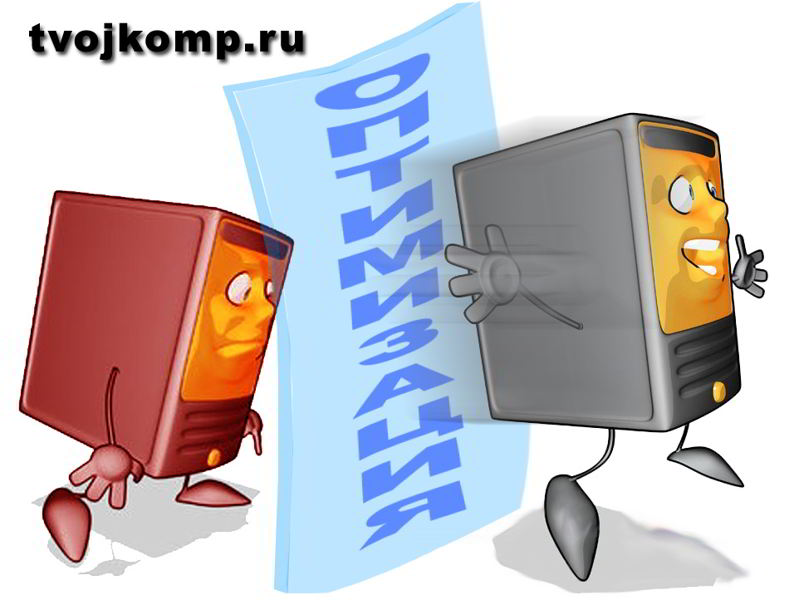 